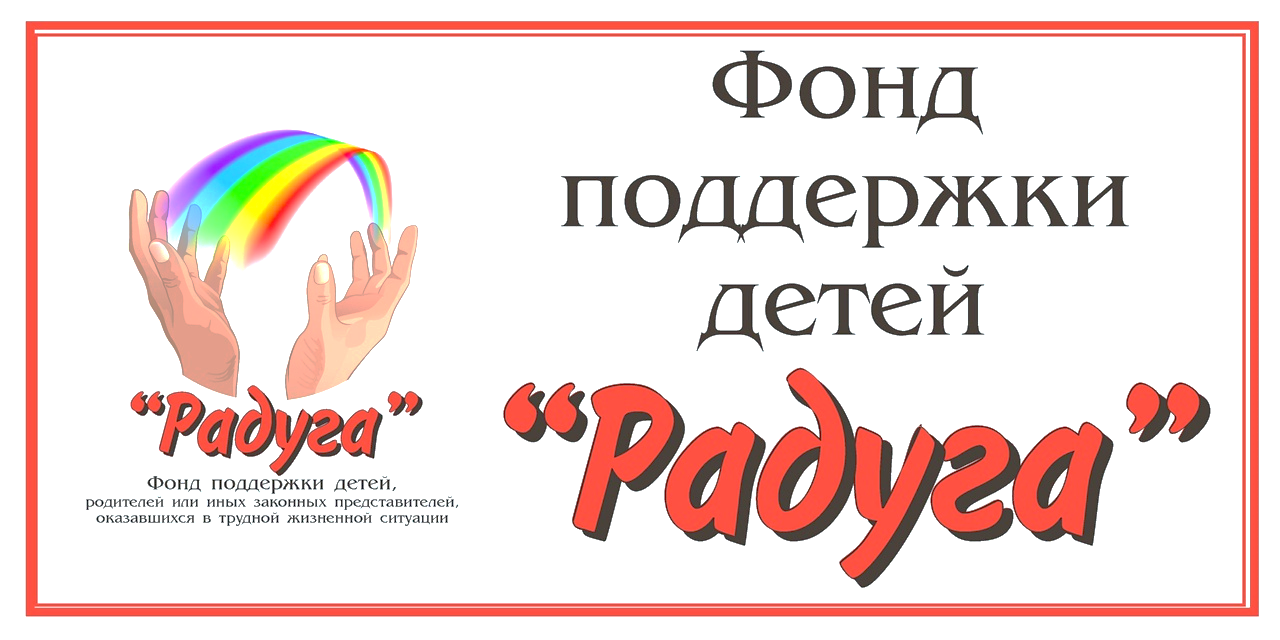 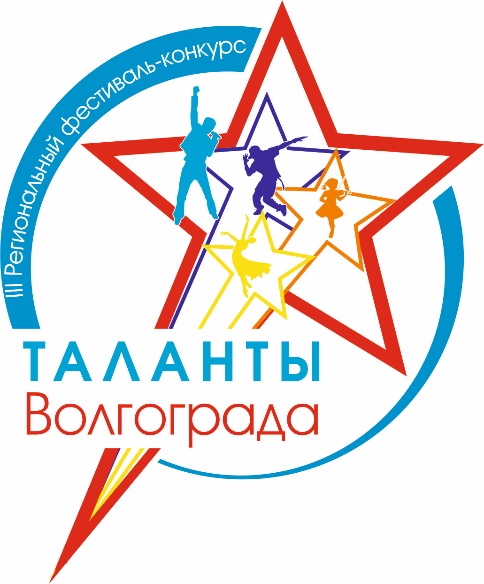                                                ПОЛОЖЕНИЕIV РегиональныйФестиваль-конкурс «Таланты Волгограда-2023»г. Волгоград, 2 и 3 декабря 2023г,  в рамках проекта «Креативная мастерская народных игр» при поддержке Президентского фонда культурных инициатив                                                                  e-mail: fond-raduga-vlg@yandex.ruтел.:+7 8442-94-48-23                                                                                                                                вотсап 8-919-981-65-00т.89023867981 Елена Вячеславовнасайт:http://raduga-vlg.ru/1. Общие положения1.1. Настоящее Положение регламентирует порядок и сроки проведения 4-го регионального фестиваля-конкурса «Таланты Волгограда-2023» (далее – Фестиваль).2. Учредители и организаторы Фестиваля: Учредителем является Благотворительный фонд поддержки детей и молодежи «Радуга». Организаторы фестиваля-конкурса: Благотворительный фонд поддержки детей и молодежи «Радуга», МУК «ДЕТСКИЙ ГОРОДСКОЙ ПАРК ВОЛГОГРАДА», МБУ «Центр культуры и молодежной политики Волгограда»2.3. Цель и задачи Конкурса:3.1. Создание благоприятных условий для развития творческого потенциала детей, подростков и молодежи Волгограда и Волгоградской области;3.2. Организация полезного досуга детей, подростков и молодежи;3.3. Развитие творческих способностей, формирование полноценной личности, развитие художественного вкуса-, повышение профессионального уровня творческих коллективов и исполнителей – участников Фестиваля;3.4. Объединение творческих детей и молодежь с инклюзивными коллективами и организациями Волгограда для совместной деятельности, обмен опытом между коллективами, руководителями и педагогами, поддержка постоянных творческих контактов между ними их объединение в рамках Фестиваля;3.5 Создание позитивного образа людей с инвалидностью у широкой общественности, социализация творческих детей и молодёжи с особенными потребностями путём участия в интегрированном Фестивале.4. Организация и проведение:4.1 Партнёры и спонсоры Фестиваля: -
- ОАО «Сады Придонья» - Арт-агенство «Солярис» ИП Гриновецкая Е.В. -МУК «ДЕТСКИЙ ГОРОДСКОЙ ПАРК ВОЛГОГРАДА»  - МБУ «Центр культуры и молодежной политики Волгограда»- Муниципальное учреждение «Центр по работе с подростками и молодежью «Форум» Красноармейского района Волгограда»- «Дети-В-Беде» Благотворительный-ФондНаправления конкурсных программ фестиваля -       Вокальное искусство (все жанры  в очной и заочной форме);Хореографическое искусство;(все направления в очной и заочной форме)Театральное искусство ( в очной и заочной форме);Художественное слово; Инструментальное исполнительство;Декоративно-прикладное творчество и художественные ремесла, ИЗО (в очном и заочном формате);4.3 Фестиваль проводится 02.12.2023г.(ДК Ворошиловского района  ул.Ким 5, г. Волгоград) и 03.12.2022 (МДЦ «Ровесник», ул.50 лет Октября 17, Красноармейский район г. Волгоград) К участию приглашаются творческие дети, подростки и молодежь в возрасте от 3-х до 35 лет.4.4. Фестиваль проводится по пяти номинациям:1) Вокальный конкурс. Для участия в данном конкурсе участнику необходимо  выслать фонограмму (-1 или +1) вместе с заявкой fond-raduga-vlg@yandex.ru- Инструментальное исполнительство (необходимо выслать заранее техническое требование для осуществления номера, указав его в заявке) fond-raduga-vlg@yandex.ru2) Хореографический конкурс. Для участия в данном конкурсе необходимо записать видео танца, выслать ссылку (танец может быть исполнен как одним участником, так и группой лиц),выслать фонограмму и заявку fond-raduga-vlg@yandex.ru3) Театральный конкурс (заочный). Для участия в данном конкурсе необходимо записать видео, ссылку на него отправить  на почтуfond-raduga-vlg@yandex.ru  (для очного участия -этюд , отрывок или м.л.к. не более 5 минут.)4) Художественное чтение. Для участия в конкурсе необходимо записать видео с прочтением стихотворения, выслать ссылку fond-raduga-vlg@yandex.ru, для очного участия подобрать и выслать ссылку на свой  видеоряд или картинку для фона.5) Конкурс ДПИ и ИЗО Для участия в конкурсе необходимо записать видео ребенка занимающегося декоративно-прикладным творчеством. Участник должен рассказать о своем увлечении и показать свои работы. (хронометраж не более 5 минут) или прислать ссылку на  фото, заявку и ссылку выслать на почту fond-raduga-vlg@yandex.ru5. Подведение итогов и награждение победителей:5.1 По результатам голосования жюри победители в каждой номинации награждаются дипломами и памятными призами. 5.2 Все руководители, партнеры, члены жюри, волонтеры награждаются благодарственными письмами фестиваля.5.3 Оргкомитет вправе присуждать специальные номинации, гран-при, учреждать призы от партнеров и спонсоров.6 . Порядок подачи заявок: К участию в фестивале-конкурсе допускаются:6.1 Участники, своевременно (до 25 ноября 2023г.) подавшие Заявку на участие и оплатившие организационный взнос ( 200 р за 1 номер или за одно участие по номеру 8 (902)3867981 с пометкой  «Таланты Волгограда» и ФИО участника или названием коллектива);6.2   Для участия в конкурсе необходимо выслать заявку,  ( ссылку на видеозапись номера, фонограмму участника, фото работ ДПИ, ИЗО, чек об оплате, согласие  на обработку персональных данных, на почту fond-raduga-vlg@yandex.ru. В теме письма необходимо указать – «Заявка на фестиваль».7. Жюри. Оценка выступленийДля оценки конкурсных выступлений формируется жюри, в состав которого входят известные деятели культуры и искусств: представители шоу-бизнеса, профессиональные режиссеры, композиторы, художники,хореографы, вокалисты, а также  опытные педагоги и искусствоведы; В приоритете будут отмечены жюри работы и выступления, направленные на сохранение и популяризацию народных культурных традиций России.7.1 Состав жюри: -Моисеева Оксана Викторовна-художественный руководитель МБУ «Центр культуры и молодежной политики Красноармейского района Волгограда- Разаков Вячеслав Хаокимович профессор, зав. кафедрой философии, истории, теории искусств и культуры ВГИИК, член Союза театральных деятелей Российской Федерации  -Струков Александр Дмитриевич Председатель Совета ветеранов г.Волгограда - Дмитрий Николаевич Сидельников Хореограф, руководитель ансамбля «Каскад»  - Петр Николаевич Меньшов  – руководитель Народного хора «Боевые подруги»- Лариса Борисовна Камышева (Сучилина) – Руководитель ВРОДО «Созвездие талантов» -Анна Алитетовна Землякова- режиссер МУК «ДЕТСКИЙ ГОРОДСКОЙ ПАРК ВОЛГОГРАДА» -Кравцов Виталий Сергеевич специалист, помощник депутата Волгоградской областной думы Д. В. Калашникова-Ломакина Наталья Анатольевна режиссер-постановщик КЦ ГУ МВД России по Волгоградской области.- Владисла́в Эдуа́рдович Ко́валь —  член Союза художников России, заслуженный художник России , почётный гражданин Волгоградской области , почётный гражданин города Волжского , почётный член Российской Академии Художеств , академик Европейской Академии Естественных Наук.-Анжелика Владимировна Кумарина  - Руководитель Образцового художественного ансамбля танца « Задорный каблучок» Заслуженный работник культуры РФ ,педагог дополнительного образования. 
-Соклакова Олеся Игоревна- победитель Всероссийских и международных фестивалей и конкурсов, представитель ОО «Союз добровольцев Донбасса»-Наталия Васильевна Бутусова –педагог по эстрадному вокалу, руководитель вокальной студии «Джем»- Каминская Елена Юрьевна руководитель Образцового коллектива шоу-группа «Звёзды», педагог дополнительного образования, педагог-организатор, Генеральный директор творческого центра «Молодёжная инициатива»;-Брицкая Людмила Валентиновна директор ГКУ «ЦСЗН по Красноармейскому району города-героя ВолгоградаИванова Елена Александровна-дизайнер, руководитель молодежногоТеатра моды «Волгоградочка» МБУ ЦК и МП Красноармейского района Волгограда8.Партнеры фестиваля: заместитель Председателя Волгоградской областной думы Калашников Дмитрий Владимирович, Администрация Ворошиловского района Волгограда, почётный член Российской Академии Художеств , академик Европейской Академии Естественных Наук Владислав Эдуардович Коваль, депутат Волгоградской городской думы  Алексей Васильевич Васютенко, МБУ "Центр культуры и молодежной политики Красноармейского района Волгограда", МБУ МЦ «Родина», Клуб Добряков; АО «Каустик»;   ЦСТР «Теплый Дом», Благотворительный Фонд «Дети в беде», ОАО «Сады Придонья», Пиццерия «Палермо», ОО « Союз добровольцев Донбасса», НКО «Благотворительный фонд «Прометей»», ДК Ворошиловского района Волгограда До 25 ноября 2023г  участники предоставляют в оргкомитет анкету-заявку с приложением по адресу:e-mail: fond-raduga-vlg@yandex.ru 8. Контактные данные:e-mail: fond-raduga-vlg@yandex.ru       тел.:+7 8442-94-48-238-9023867981 (Елена Вячеславовна)сайт: http://raduga-vlg.ru/Для партнеров и спонсоров Фестиваля:РЕКВИЗИТЫ: 
ФОНД "РАДУГА"ИНН 3460058936КПП 770943002
р/с 40703810806560003665 
к/с 30101 810 145 250 000+ 411Полное наименование банка: Банк ВТБ (публичное акционерное общество)
БИК 044525411Назначение платежа надо указать: Благотворительное пожертвование (указать ФИО)Председатель Совета Фонда «Радуга»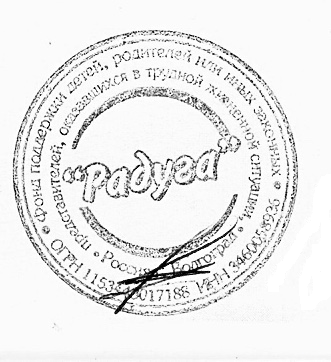 Гриновецкая Е.В.